Отчет о работе фонда за ноябрь: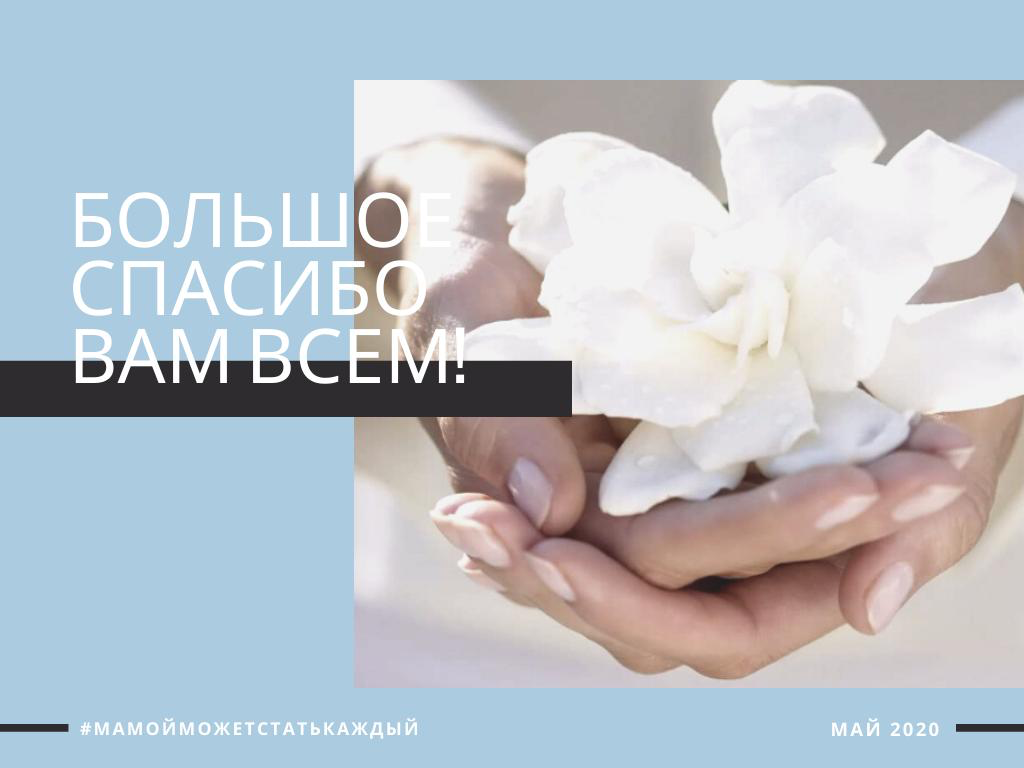 В июне Фондом «Добро-мамы»Проведено 23 юридические консультации для наших Подопечных.Общее число подопечных Фонда -34 человека2 семьи по программе ТЖС3 семьи по программе Счастливое детство 9 подшефных больниц9 подшефных ДомиковПолучено средств:Пожертвование частных лиц:755.014,8Пожертвования юридических лиц: 345.000рИТОГО: 1.100.014,8копРасходовано средств:Комиссии банка: 2.773,1кУслуги связи : 0Аренда офиса:10.000рБухгалтерские и юридические услуги: 25.000рОплата необходимого бухгалтерского обеспечения: 0Заработная плата штатных сотрудников фонда: 128.541рСтраховые взносы и НДФЛ (штатные сотрудники): 49.053,5кАвтомобильное топливо : 0Билеты на культурно-досуговые мероприятия для детей: 0Транспортные расходы 0Услуги типографии  0Помощь по проекту «ТЖС»  655.000рПомощь по проекту «Счастливое Детство» 120.000рПомощь по проекту «Помощь домикам» Помощь по проекту: «Нянечка-мамочка» 109.200рИТОГО:  1.098.368,68коп